Государственная инспекция безопасности дорожного движения разъясняет, что пунктом 2.6.1 «Правил дорожного движения Российской Федерации» для водителей транспортных средств – участников ДТП предусмотрена возможность самостоятельного составления схемы происшествия без присутствия сотрудника ГИБДД. В таком случае, есть возможность оформить европротокол, не привлекая Госавтоинспекцию. 

Оформление европротокола разрешено при соблюдении следующих условий: 
- ущерб в аварии причинен на сумму до 100 тысяч рублей; 
- в инциденте не пострадали люди; 
- оба водителя застрахованы по ОСАГО; 
- между водителями отсутствуют разногласия; 
- без признаков алкогольного опьянения; 
- управление транспортным средством при наличии водительского удостоверения. 

При возникновении ДТП, заполнив европротокол, следует обратится в страховую компанию, кроме того европротокол можно заполнить через Госуслуги при помощи отдельного приложения «Госуслуги Авто» (https://vk.cc/cpg9cw).

Обстоятельства аварии следует зафиксировать, сфотографировав расположения машин по отношению друг к другу, обломки, объекты, относящиеся к аварии, тормозные пути, повреждения автомобилей. 

В случае возникновения ДТП можно обратится по телефонам: 112, 102, 8(35167)2-56-02 телефон Дежурной части 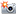 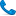 